[Одлука о додели / обустави] - Намирнице за припрему у ђачкој кухињи за сезону 2021/2022. годину,.Inbox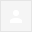 Наручилац је донео одлуку/е о додели / обустави.10:59 AM (7 minutes ago)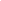 ПОСТУПАК:Намирнице за припрему у ђачкој кухињи за сезону 2021/2022. годину,.НАРУЧИЛАЦ:ОСНОВНА ШКОЛА "ВУК КАРАЏИЋ" ДОЊИ МИЛАНОВАЦ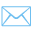 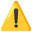 Оригинална порука садржи прилоге◷Датум и време: 24.12.2021 10:58Портал јавних набавки Републике Србије| портал@ујн.гов.рсКАНЦЕЛАРИЈА ЗА ЈАВНЕ НАБАВКЕ| ујн.гов.рс